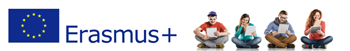 ERASMUS+ KLJUČNA AKCIJA 1 – KREDITNA MOBILNOSTPRVI POZIV ZA STIPENDIRANU STUDENTSKU MOBILNOST NA TEHNIČKOM UNIVERZITETU U RIGI, LETONIJAWeb: http://www.rtu.lv/en/  Konkurs je otvoren za:Studente Prirodno-matematičkog fakulteta - Departmana za matematiku i informatiku, na  osnovnim i masterskim studijama:  Oblast 061 – COMPUTER SCIENCE: 1 student na osnovnim studijama u trajanju od 5 meseci2 studenta na masterskim studijama u trajanju od po 5 meseci Trajanje konkursa: 18. 02. – 25. 03. 2016.  Dokumentacija za prijavu kandidata (obavezna):Prijavni Erazmus+ obrazac za studente (preuzeti model dokumenta); Model se može preuzeti kopiranjem linka u browser: www.uns.ac.rs/images/doc/medjunarodna/erasmusplus/KA1_Prijavni_formular_studenti.doc  Kopija prve stranice pasošaMotivaciono pismo na engleskom jeziku (max. 1 strana)Biografija studenta na engleskom jeziku (koja uključuje adresu, kontakt telefon i imejl adresu)Preporuka: koristiti Europass CV modelhttps://europass.cedefop.europa.eu/en/documents/curriculum-vitae/templates-instructions Prepis ocena (Trascript of Records) na engleskom jeziku – obavezan prevod kod sudskog tumača! Kopija diplome/diploma ukoliko ih kandidat poseduje (Bachelor, Master) Dokaz o znanju jezika – engleskog (nivo B1) u skladu sa evropskim referentnim okvirom.Predlog ugovora o učenju (dovoljno je u fazi prijave navesti spisak predmeta koje kandidat namerava da pohađa u periodu mobilnosti, a koji će kasnije, ukoliko je kandidat odabran, činiti polaznu tačku za izradu Erasmus+ Learning Agreement-a) Model ugovora o učenju se može skinuti sa zvaničnog Erazmus plus veb sajta.  Pismo preporuke od univerzitetskog profesora na engleskom jeziku Prijave se dostavljaju na imejl: gordanav@uns.ac.rs  sa napomenom Prijava za Erasmus+ mobilnost na Tehničkom univerzitetu u Rigi.  ROK: 25. 03. 2016.  do 16:00h Nakon završetka konkursa, aplikacije kandidata koji prođu tehničku proveru i evaluaciju od strane institucionalnih Erasmus+ koordinatora na matičnom fakultetu/univerzitetu, biće dostavljene Tehničkom univerzitetu u Rigi kao nominacije za stipendiranu mobilnost. Tehnički univerziteti u Rigi odlučuje o finalnoj selekciji kandidata shodno broju stipendija namenjenih Univerzitetu u Novom Sadu. Očekuje se od odabranih kandidata da počnu mobilnost u septembru 2016. godine (biće potvrđeno!)Trajanje mobilnosti: 5 meseci Mesečni iznos stipendije: 750 € mesečno + 275 € (jednokratni fiksni iznos za troškove puta). NAPOMENA: Trošak obaveznog zdravstvenog osiguranja u toku trajanja mobilnosti nije pokriven stipendijom u okviru programa Erazmus+.  ******** POTREBNA VAM JE POMOĆ? Link na listu kurseva koji će na TU Riga biti aktuelni tokom 2016-2017 školske godine. Obavezno konsultovati spisak kod pripreme ugovora o učenju: http://fsd.rtu.lv/uploads/Courses_2015_2016.pdf Za sva dodatna pitanja i konsultacije u vezi sa konkursom, možete se obrattiti: Erazmus plus administrativnom koordinatoru - Gordani Vlahović: gordanav@uns.ac.rs ili Erazmus plus departmanskom akademskom koordinatoru - Prof. Miloš Radovanović (posebno za izradu ugovora o učenju - Learning Agreement) putem imejla: radacha@dmi.uns.ac.rs  